The following words have been jumbled! Write them out correctly.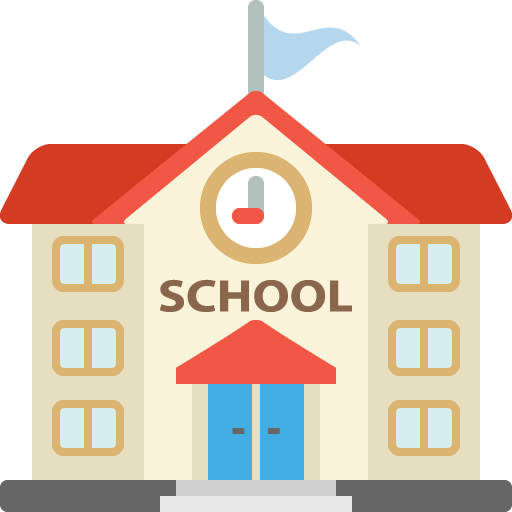 chsoollpyaosuehrdiebtale rweolfsohekocs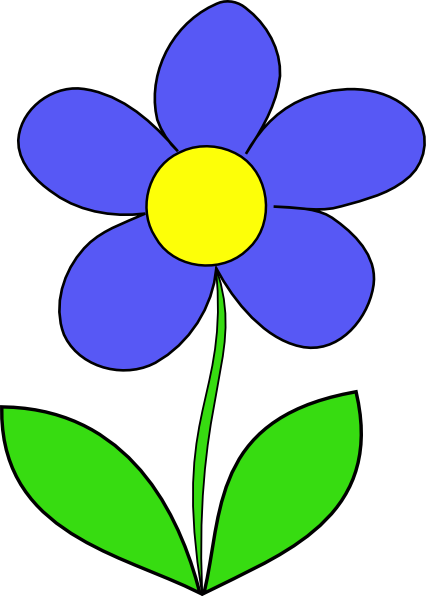 ookb